	2020年6月5日，日内瓦尊敬的先生/女士：1	ITU-T第2研究组（业务提供和电信管理的运营问题）计划采用世界电信标准化全会（WTSA）第1号决议（2016年，哈马马特，修订版）第9节所述的传统批准程序，在2020年9月7-8日完全以虚拟方式召开的下一次会议上批准上述案文草案。有关ITU-T第2研究组会议的议程和所有相关信息将在第7/2号集体函中提供。2	拟议批准的ITU-T建议书草案标题、概要及出处可见附件1。3	本通函根据第1号决议第9.4节就是否考虑在即将召开的会议上批准这一案文，启动与国际电联成员国的正式磋商。请各成员国在2020年8月26日23时59分（协调世界时）之前填妥并返回附件2中的表格。4	如果70%或以上的成员国在回复中支持考虑批准，将专门利用一节全体会议的时间应用批准程序。不授权如此办理的成员国应向电信标准化局主任通报这一意见的理由并说明可能进行的修改，从而推动此项工作的进展。顺致敬意！电信标准化局主任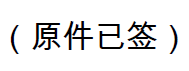 李在摄附件：2件附件1
已确定的E.212修正3案文草案（2016）
概要和出处1	ITU-T E.212建议书修正3草案（2016）[SG2-R27]公共网络和订户的国际识别规划 – 附件H：用于区域性组织及其他国际组织（ROIO）/标准制定组织（SDO）指定网络的共用ITU-T E.212移动国家代码（MCC）及其各自移动网络代码（MNC）指配和再次申领的标准与程序 概要ITU-T E.212建议书附件H规定了将用于特定用例的共用E.212资源指配给区域性组织及其他国际组织（ROIO）/标准制定组织（SDO）指定网络申请人的标准。附件2事由：成员国对电信标准化局第254号通函的回复：
关于已确定的E.212修正3草案（2016）的磋商尊敬的先生/女士：关于针对电信标准化局第254号通函中所列的已确定案文草案与成员国进行磋商一事，我谨向您通报本主管部门的意见，如下表所述。顺致敬意！[成员国]主管部门[正式职务][姓名]______________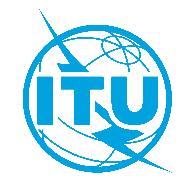 国 际 电 信 联 盟电信标准化局文号：
电话：传真：电子
邮件：电信标准化局第254号通函SG2/RC+41 22 730 5415
+41 22 730 5853
tsbsg2@itu.int致：–	国际电联各成员国主管部门抄送：–	ITU-T部门成员；–	第2研究组的ITU-T部门准成员；–	国际电联学术成员；–	ITU-T第2研究组正副主席；–	电信发展局主任；–	无线电通信局主任事由：有关建议在ITU-T第2研究组会议（2020年9月7-8日，虚拟会议）上批准已确定的ITU-T E.212建议书修正3草案（2016）的成员国磋商致：国际电信联盟
电信标准化局主任Place des NationsCH 1211 Geneva 20, Switzerland发自：[姓名][正式职务][地址]传真：电子邮件：+41-22-730-5853tsbdir@itu.int 传真：电子邮件：日期：[日期、][地点]请选择两个方框中的一个ITU-T E.212
建议书修正3草案（2016）
	授权第2研究组考虑批准该草案（在这种情况下，请选择两种方案⃝中的一种）：⃝	无意见或无建议修改⃝	附意见和建议的修改ITU-T E.212
建议书修正3草案（2016）
	不授权第2研究组考虑批准该草案（附反对意见的理由并说明可能推动该项工作进展的可能修改概述）